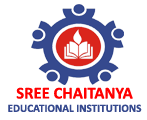 SREE CHAITANYA COLLEGE OF ENGINEERING(Approved By AICTE,New Delhi,Affiliated to JNTUH,TS,India)Lmd Colony, Karimnagar – 500 085, Telangana, IndiaEXAMINATION BRANCH                                                          CIRCULAR                              Date:09-03-2017All the B.TECH Students are informed that the B.Tech End Examinations for:Examinations are commencing from the following dates: The last date for the Payment of Examination fee is given below:Note:  All the students should submit the No-Due certificate, Condonation & Undertaking for only REGULAR examination, No need for Supply .                Sd/-												Sd/-INCHARGE OF EXAMINATIONS                                                                                                             PRINCIPAL1II B.Tech. II Sem.(R15)-Regular6III B.Tech. II Sem.(R09)-Supplementary2II B.Tech. II Sem.(R13)-Supplementary7III B.Tech. II Sem.(R07)-Supplementary3II B.Tech. II Sem.(R09)-Supplementary8IV B.Tech. II Sem.(R13)-Regular4II B.Tech. II Sem.(R07)-Supplementary9IV B.Tech. II Sem.(R09)-Supplementary5III B.Tech.II Sem.(R13)-Regular&Supplementary10IV B.Tech. II Sem.(R07)-SupplementaryYear & SemesterRegular/ SupplyExamination Commencing DateII,III,IV B.TECH II SEMRegular / Supply02-05-2017FEE DetailsRegular/ SupplyFrom DateLast DateWithout Late FeeRegular/Supply13-03-201725-03-2017With Late Fee of Rs. 100/-Regular/ Supply26-03-201730-03-2017With Late Fee of Rs. 1000/-Regular/ Supply31-03-201704-04-2017